FIGURASFigura 1: Matriz de Teflon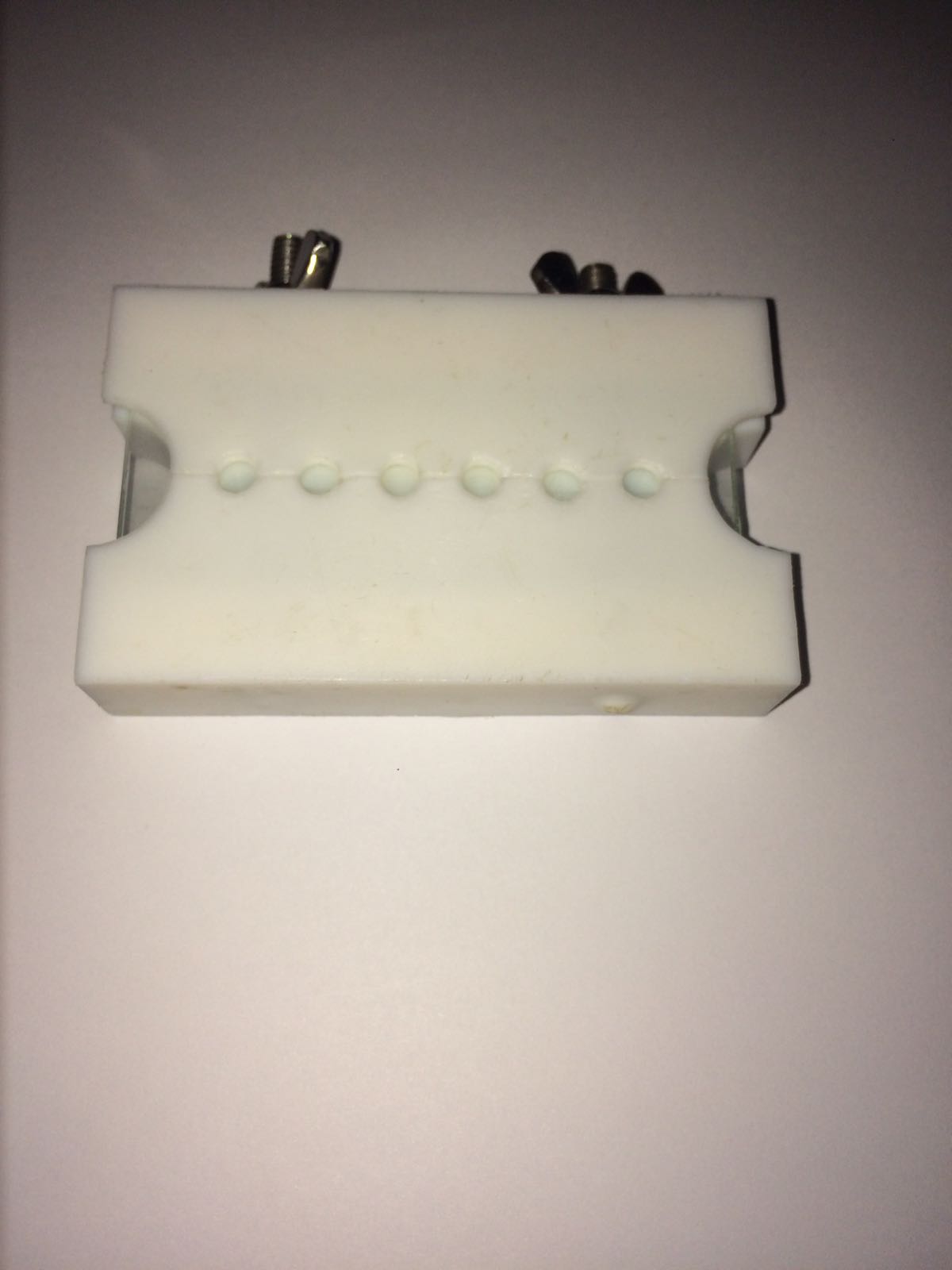 